Администрация муниципального образования «Город Астрахань» РАСПОРЯЖЕНИЕ05 сентября 2017 года №1001-р«Об утверждении схемы установки дорожного знака 3.11 «Ограничение массы» при подъезде на совмещенный мост через реку Волга»В соответствии с Федеральными законами «О транспортной безопасности», «Об автомобильных дорогах и о дорожной деятельности в Российской Федерации и о внесении изменений в отдельные законодательные акты Российской Федерации» и «О безопасности дорожного движения», Законом Астраханской области «О случаях установления временных ограничения или прекращения движения транспортных средств по автомобильным дорогам регионального или межмуниципального, местного значения в границах населенных пунктов», постановлением Правительства Астраханской области от 16.03.2012 № 86-П «О Порядке осуществления временных ограничения или прекращения движения транспортных средств по автомобильным дорогам регионального или межмуниципального, местного значения в Астраханской области»:Утвердить прилагаемую схему установки дорожного знака 3.11 «Ограничение массы» при подъезде на совмещенный мост через реку Волга.У правлению по коммунальному хозяйству и благоустройству администрации муниципального образования «Город Астрахань» выступить заказчиком на установку дорожного знака 3.11 «Ограничение массы» при подъезде на совмещенный мост через реку Волга.У правлению информационной политики администрациимуниципального образования «Город Астрахань» разместить настоящее распоряжение на официальном сайте администрации муниципального образования «Город Астрахань» и проинформировать население о принятом распоряжении в средствах массовой информации.Контроль за исполнением настоящего распоряжения администрации муниципального образования «Город Астрахань» возложить на начальника управления по коммунальному хозяйству и благоустройству администрации муниципального образования «Город Астрахань».Глава администрации О.А. Полумордвинов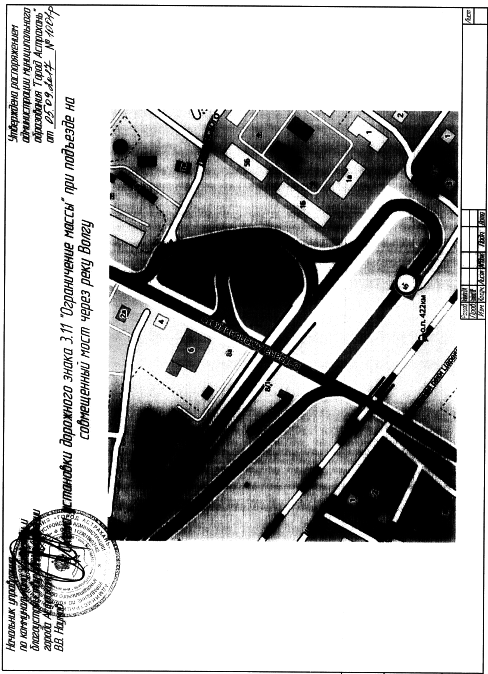 